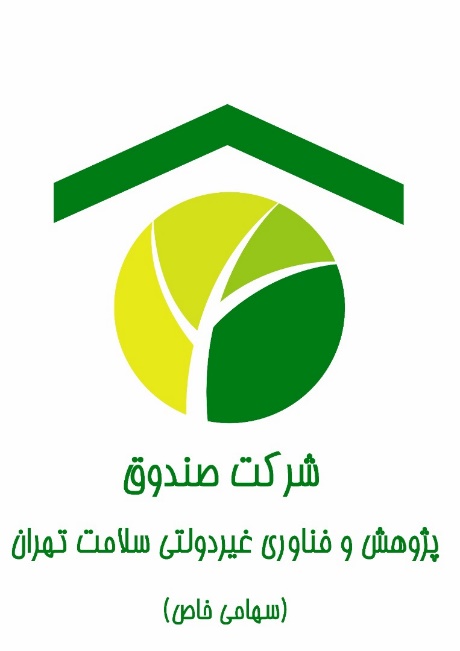 اطلاعات ثبتی شرکت ترکیب سهامداران3-تركيب اعضای هیات مدیره شرکتترکیب اعضای هیأت مدیره مطابق روزنامه رسمي شماره ................ مورخ ............................. به شرح زیر است:4-تسهيلات، انواع اعتبارات اسنادی هرگونه حمايت يا کمک قبلي که شرکت از شبکه بانکي،صندوق نوآوری و شکوفایی، صندوق‌ها، مراکز رشد و نوآوری حرفهای، پارکهای علم و فناوری، دانشگاه‌ها و يا ساير نهادها دريافت نموده در جدول زیر وارد شود. (مبالغ به میلیون ریال درج شود)5-سوابق فروش و قراردادهای شرکت در این قسمت شاخص ترین سوابق فروش یا قراردادهای شرکت برای حداقل 3 سال گذشته (شامل قراردادهای جاری و پایان یافته) با ذکر مشخصات ارایه گردند.6-گواهینامه‌ها، استانداردها و مجوزهای شرکتفهرست گواهینامهها، استانداردها و مجوزهای مربوط به شرکت و محصول(از جمله مجوزات سازمان غذا و دارو  و اداره تجهیزات پزشکی)موضوع طرح به شرح جدول ذیل می باشد. 7-وضعيت مالي و اقتصادي شرکتوضعیت و سوابق مالی و اقتصادی شرکت بر اساس اظهارنامه/صورتهای مالی حسابرسی شده (به میلیون ریال) برای چهار سال بصورت مقایسه ای در جدول ذیل آورده شود. در صورت عدم تکمیل جدول صفحات مربوط به تراز نامه و صورت سود و زیان به پیوست گزارش ارائه گردد. جدول نمونه - صورت سود و زیان مقایسه ای (ارقام به ریال)8-معرفی طرح و ویژگیهای فناورانه و نوآورانه آن‌در این بخش به طور مختصر به معرفی طرح ، سابقه دستیابی به فناوری ورود به عرصه تجاریسازی و فعالیتهای مختلف اجرایی، فنی، اقتصادی انجام شده تا زمان حاضر اشاره می شود.9- بررسی بازار و میزان عرضه و تقاضادر این بخش به بررسی وضعیت طرح بر مبنای تحلیل بازار(عرضه و تقاضا) ، تحلیل شاخصهای مالی و اقتصادی و تحلیل ریسک آن پرداخته خواهد شد. نام شرکتنوع شخصیت حقوقی مسئولیت محدود              سهامی خاص            سهامی عام              تعاونیمحل ثبتشناسه ملیتاریخ تاسیسدارندگان حق امضاسرمایه اولیه (میلیون ریال)سرمایه فعلی (میلیون ریال)موضوع فعالیت(مطابق با اساسنامه)نام و نام خانوادگی نماینده شرکتتلفن ثابت و تلفن همراهپست الکترونیکیآدرس کنونیدفتر: آدرس کنونیواحد تولیدی: وب سایتنوع شرکت □ نوپا نوع1          □ نوپا نوع2           □ تولیدی نوع1    □ تولیدی نوع2تاریخ دانشبنیان شدنانقضا دانش بنیان بودن (سال)نام محصول/محصولات دانش بنیانرديفنام سهامدارنوع شخصيتنوع شخصيتنوع سهامنوع سهامشماره شناسنامه/شماره ثبتکد ملي/ شناسه‌ي مليتعداد سهامدرصد سهامارزش سهام(ريال)رشته و مدرک تحصیلیرديفنام سهامدارحقيقيحقوقيعادیممتازشماره شناسنامه/شماره ثبتکد ملي/ شناسه‌ي مليتعداد سهامدرصد سهامارزش سهام(ريال)رشته و مدرک تحصیلی12345جمع کلجمع کلجمع کلجمع کلجمع کلجمع کلجمع کلجمع کلردیفنام و نام خانوادگینوع شخصیت(حقیقی/حقوقی به نمایندگی از...)سمتکد ملیتاریخ تولدرشته و مدرک تحصیلی123رديفسال دریافتنام بانک و شعبه/ نام صندوق و يا مرکز ارائه‌دهنده تسهيلاتمبلغ تسهيلات دريافتي(میلیون ريال)موضوع دريافت تسهیلاتنوع تسهيلاتنرخ سود تسهيلاتنوع وثيقهمبلغ هر قسط(میلیون ريال)تعداد اقساط بازپرداخت شدهتعداد اقساط باقيماندهزمان تسويه حساب نهايي12جمع کلجمع کلجمع کلردیفقرارداد/فروش فاکتوریمحصولخریدار/کارفرماکشورسالمبلغ( میلیون ریال)1جمع کلجمع کلجمع کلجمع کلجمع کلجمع کلردیفنوع مجوزمرجع صادرکنندهتاریخ دریافتمدت اعتبارتوضیحات1مورد نیاز/ اخذ شده2مورد نیاز/ اخذ شدهردیفشرح1400139913981فروش خالص2کسر میشود: بهای تمام شده کالای فروش رفته3سود خالص